FORT BEND COUNTY BAIL BOND BOARDCRIMINAL DEFENSE ATTORNEY REPRESENTATIVE2024 NOMINEESDAVID KIATTANANCY LUSKCLAUDIA P. AVALOSGRACE NGOZI NWANGUMAPLEASE SELECT YOUR CRIMINAL DEFENSE ATTORNEY REPRESENTITVE NOMINEE TO SERVE ON THE FORT BEND COUNTY BAIL BOND BOARD FOR THE 2024 CALENDAR YEAR.  RETURN TO THE BAIL BOND BOARD ADMINISTRATOR'S OFFICE LOCATED IN THE FORT BEND COUNTY JUSTICE CENTER, AT 1422 EUGENE HEIMANN CIRCLE, SUITE 20242, RICHMOND, TEXAS, 77469, IN PERSON NO LATER THAN NOVEMBER 30TH.BALLOTS ARE AVAILABLE ON LINE AND IN THE BAIL BOND BOARD OFFICE. Each attorney who has a principal place of business located in the county and who is not legally prohibited from representing criminal defendants in the county is entitled to cast one vote to elect the board member who is a criminal defense attorney. 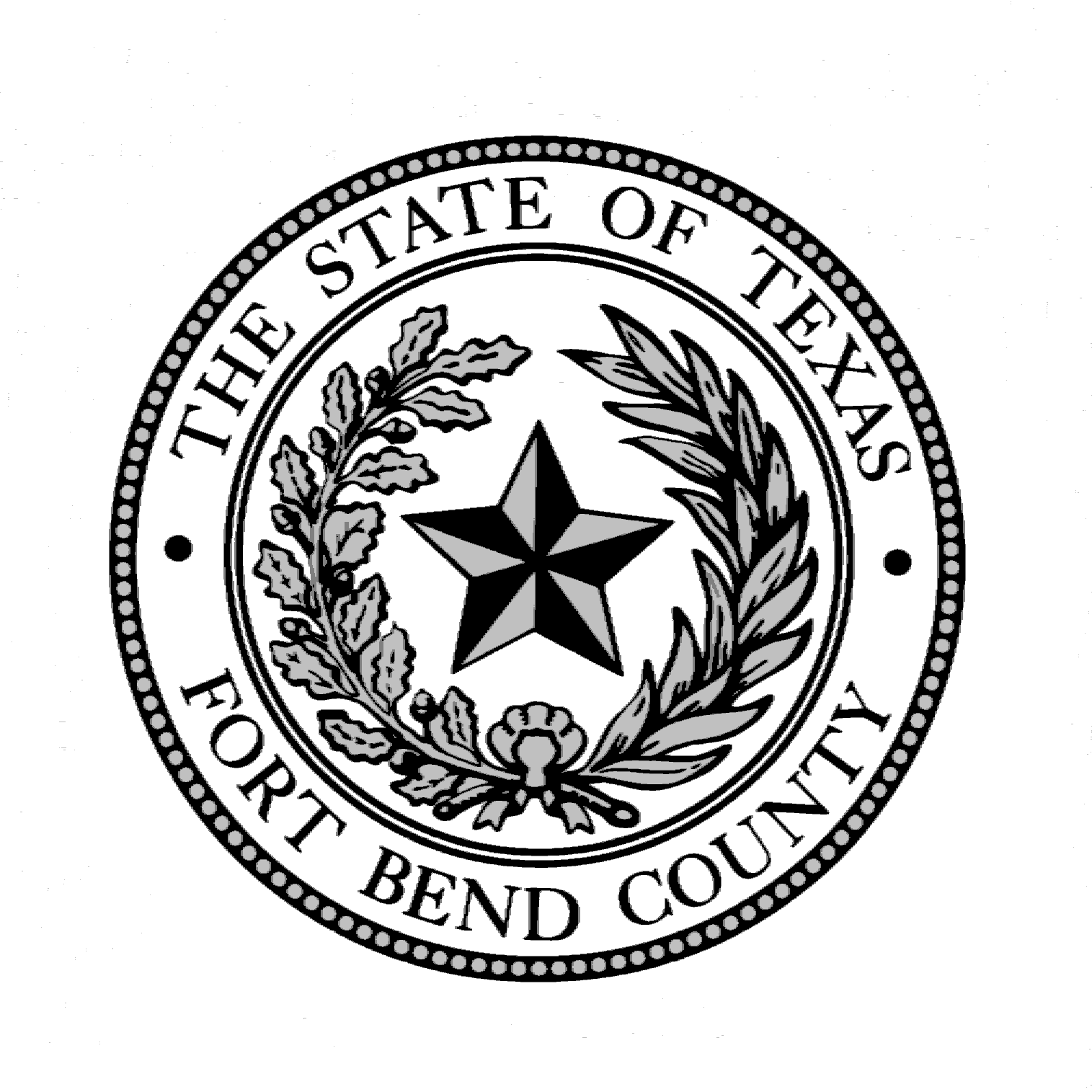 